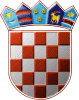    REPUBLIKA HRVATSKABJELOVARSKO-BILOGORSKA            Ž U P A N I J A     OPĆINA ŠANDROVAC       OPĆINSKO  VIJEĆEKLASA:  021-05/17-01/URBROJ: 2123-05-01-17-1U Šandrovcu, 7.12.2017.Na temelju članka 42. toč. 2. Statuta Općine Šandrovac ("Općinski glasnik" 32 od 19.03.2013.) i članka 56. stavka 1. Poslovnika Općinskog vijeća Općine Šandrovac dana 7.12.2017. godineS A Z I V A M4. sjednicu Općinskog vijeća Općine Šandrovacza 15.12.2017. godine u 18,00 satiSjednica će se održati u vijećnici Općine Šandrovac , Bjelovarska 6, Šandrovac – I kat.Za sjednicu predlažem slijedeći:D N E V N I    R E DPrisega Miroslava Sokolića za vijećnika općinskog vijeća Općine Šandrovac,Aktualni sat,Usvajanje zapisnika sa 3. sjednice općinskog vijeća Općine Šandrovac,Donošenje III. izmjena i dopuna Proračuna Općine Šandrovac za 2017.g.,Donošenje Proračuna Općine Šandrovac za 2018.g. i projekcija Proračuna za 2019. i 2020.godinu (opći i posebni dio Proračuna i Plan razvojnih programa),Donošenje Odluke o izvršenju Proračuna Općine Šandrovac u 2018.g. Donošenje Programa investicijskog održavanja, gradnje objekata i uređaja komunalne infrastrukture u 2018.g. na području općine Šandrovac,Donošenje Programa održavanja  komunalne infrastrukture u 2018.g.,Donošenje Programa javnih potreba u kulturi 2018.g.,Donošenje Programa Javnih potreba u sportu u 2018.g.,Donošenje Programa socijalno-zdravstvenih potreba i humanitarnih udruga i zajednica Općine Šandrovac za 2018.g.,Donošenje Programa utroška sredstava vodnog, komunalnog i šumskog doprinosa, komunalne naknade te naknade za eksploataciju mineralnih sirovina, kaptažnog plina i naknade za korištenje zemljišta za 2018.g.Donošenje Programa raspolaganja prihodima dobivenim od naknade za zadržavanje nezakonito izgrađenih zgrada na području Općine Šandrovac u 2018.g,Donošenje Programa korištenja sredstava ostvarenih od prodaje, zakupa, dugogodišnjeg zakupa poljoprivrednog zemljišta u vlasništvu Republike Hrvatske za 2018. g.,Donošenje Odluke o prijenosu poslova uz utvrđivanje, evidentiranje, nadzor, naplatu i ovrhu općinskih poreza na poreznu upravu u 2018.g.,Odluka o raspoređivanju sredstava političkim strankama zastupljenim u Općinskom vijeću Općine Šandrovac u 2018. godini,Donošenje Odluke o isplati jednokratne pomoći za opremu novorođenog djeteta u obitelji na području Općine Šandrovac u 2018.g.Donošenje Odluke o donošenju Programa o bespovratnim potporama za poticanje razvoja poduzetništva na području Općine Šandrovac u 2018.g.Donošenje Odluke isplati jednokratne novčane pomoći studentima sa područja Općine Šandrovac u 2018. godini,Donošenje Odluke o subvencioniranju poljoprivrednika sa područja Općine Šandrovac u 2018. godiniDavanje suglasnosti na izvješće o obavljenoj reviziji učinkovitosti gospodarenja poljoprivrednim zemljištem u vlasništvu RH na području Općine Šandrovac za razdoblje 2014. do  2016. godine,Donošenje Odluke o provođenju popisa i osnivanju Povjerenstva za popis dugotrajne imovine općine Šandrovac,Donošenje Odluke o imenovanju ovlaštenih predstavnika Općine Šandrovac kao javnog naručitelja u postupcima javne nabave i bagatelne nabave u 2018.g., Odluka o nabavi službenog automobila za potrebe općine Šandrovac, Odluka o II. izmjenama i dopunama Odluke o nerazvrstanim cestama na području Općine Šandrovac,Donošenje Analize stanja sustava zaštite i spašavanja na području Općine Šandrovac za 2017. godinu,Donošenje Godišnjeg plana razvoja sustava civilne zaštite na području Općine Šandrovac za 2018. godinu,Suglasnost na I. Izmjene i dopune Financijskog plana Doma za starije i nemoćne osobe Šandrovac za 2017.g. Suglasnost na Financijski plan Doma za starije i nemoćne osobe Šandrovac za 2018.g. i projekcije za 2019. i 2020. godinu,Donošenje Odluke o kriterijima i načinu ostvarenja prava na dotiranje troškova smještaja u Domu za  starije i nemoćne osobe „Šandrovac“ u 2018.godini, 						              Općinsko vijeće općine Šandrovac             Predsjednik općinskog vijeća              Ranko Ormanović